DEEL 9	BUITENINRICHTING EN BUITENINFRASTRUCTUURWERKENLOT 99	AFSLUITINGEN EN ANDERE OMHEININGEN BUITEN HET GEBOUW99.50.--.	POORTEN99.52.00.	SCHUIFPOORTEN99.52.10.	Omheiningen, vrijdragende schuifpoortsystemen, alg.  05-08-11  (93) Aa.10.	OMVANG.12.	De werken omvatten:-	Het opmeten ter plaatse van de nodige afmetingen.-	De levering en plaatsing van een schuifpoortgeheel geschikt voor integratie in omheining. -	De plaatsing incl. bevestiging en de regeling van de poortgehelen, zowel voor de vaste als voor de bewegende delen..13.	Tevens in deze post begrepen:#-	…99.52.10.¦43-.	Omheiningen, vrijdragende schuifpoortsystemen, aluminium  05-08-11  KOPAL  (93) Ah4Aluette Combivulling en Cross - Vrijdragende schuifpoort in aluminium met een combinatie van lamellen onderaan en spijlen of kruisen bovenaan.20.	MEETCODE.21.	Aard van de overeenkomst:.21.10.	Som over het geheel. [TP].22.16.	Statistische eenheden:.22.16.10.	Per stuk. [st]●	Poortgeheel..22.20.	Opmetingscode:-	Per type of model en kenmerken.-	Standaard afmetingen fabrikant.-	Montage, bevestiging, aansluiting en het in werking stellen inbegrepen.-	De maten zoals aangegeven op de plannen en meetstaat zijn louter indicatief. De afmetingen worden voorafgaandelijk uitvoerig gecontroleerd door de aannemer en desgevallend verrekend.-	….30.	MATERIALEN.31.	Kenmerken van de schuifpoorten:.31.10.	Beschrijving:Vrijdragende  schuifpoort Aluette in aluminium bestaande uit een poortframe met onderligger, bovenligger en verticale staanders, en een geleidingsportiek en aanslagportiek. De kadervulling van de poort is opgebouwd uit een combinatie van aaneengesloten lamellen onderaan en vierkante spijlen of decoratieve spijlen bovenaan, ofwel uit een combinatie van aaneengesloten lamellen onderaan, met kruisen erboven.De poort is voorzien van een ingebouwde aandrijving, automatisatie en een beveiliging zodat eventuele hindernissen tijdig gedetecteerd worden en de beweging stopt.Alle wielen, schroeven en kabels, alsook de onderhoudsvrije motor zijn onzichtbaar geïntegreerd in de schuifpoort.De vergrendeling is uitgevoerd via een krachtige elektromagneet met noodontgrendeling..31.20.	Basiskenmerken:#.31.21.	[fabrikant]-	Leverancier:	KOPAL -	Type, commerciële benaming:	Aluette #.31.22.	[neutraal].31.22.00.	Geleidingsportaal:-	Geleidingsportiek en aanslagportiek:	aluminium buisprofielen van 120/130/3 mm, voorzien van een aluminium afdekkap en een voetplaat van 250/350/12 mm.31.22.10.	Poortframe:-	Onderbalk (b x h):	aluminium profiel 210 mm x 128 mm x 3 à 4 mm wanddikte-	Bovenligger (b x h):	aluminium profiel 108 mm x 55 mm x 3 à 4 mm wanddikte-	Verticale staanders :	50 / 55 / 2 mm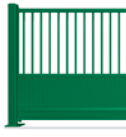 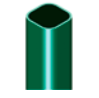 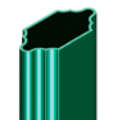 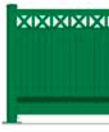 Aluette Combi		Vierkante spijlen	 Romance spijlen		Aluette Cross.31.22.20.	Vulling lamellen en vierkante spijlen: Aluette Combi Standaard-	Onderaan lamellen:	lamellen 80 x 25 mm met tand en groef, tegen elkaar geplaatst-	Bovenaan spijlen:	vierkante spijlen met een tussen afstand van 15 cm h.o.h..-	Verhouding:	1/3 lamellen, 2/3 spijlen.31.22.20.	Vulling lamellen en decoratieve spijlen: Aluette Combi Romance-	Onderaan lamellen:	lamellen 80 x 25 mm met tand en groef, tegen elkaar geplaatst-	Bovenaan spijlen:	decoratieve spijlen met een tussen afstand van 15 cm h.o.h..-	Verhouding:	1/3 lamellen, 2/3 spijlen.31.22.20.	Vulling lamellen, bovenaan kruisen: Aluette Coss-	Plaatsing lamellen:	verticaal ingelast, tot tegen kruisen bovenaan -	Verticale lamellen:	lamellen van 80 x 25 mm, met tand en groef, tegen elkaar geplaatst-	Afwerking bovenaan:	uitgelaserde aluminium kruiselementen.31.22.30.	Aandrijving: ingebouwd in de onderbalk-	Draagwielen:	rollenstel met kunststofwielen-	Motor:	DC motor 24 V met wormwielreductie-	Motorkoppel:	5 Nm-	Aandrijvingstype:	1 frictiewiel.31.22.40.	Sluiting:-	Poortsnelheid:	ca 27 cm/s op max. snelheid.-	Zacht aanloop en -uitloop	.31.24.20.	Besturing:-	Elektronische printplaat	-	Set fotocellen voor bewegingsdetectie-	Afstandsbediening / ontvanger met open/dicht functie-	Antenne op de poort voor ontvangst signalen-	Interfacekaart met aansluitmogelijkheden voor beveiligingstoepassingenPro Memorie:-	De fabrikant raadplegen voor specificaties..31.24.30.	Elektrische aansluiting:-	Voeding:	220 V -50 Hz monofasig met omvorming naar 24 V via ingebouwde transformator-	Max. verbruik:	100 W / h -	Voedingskabel:	ofwel 1XVB 3 x 2.5 mm² in buis [tot max 100 m afstand]
ofwel EVAVB 3 x 4 mm² (met wapening) [afstand > 100 m]		volgens de meetstaat-	Bekabeling fotocel:	ofwel SVV 6 x 0.8 mm² in buis
ofwel LIYCY 6 x 1 mm² volgens de meetstaat-	Werkingstemperatuur:	-30° C tot + 40 °C.31.40.	Beschrijvende kenmerken:.31.41.	Maateigenschappen:-	Vrije doorrijdbreedte:	volgens de meetstaat [3,00 m tot 5,00 m]-	Totaal benodigde breedte:	volgens de meetstaat [4,28 m tot 6,98 m]-	Poorthoogte:	volgens de meetstaat. . Beschikbare afmetingen : 1,00 m; 1;20 m; 1,50 m; 1,80 m en 2,00 m. -	Ruimte tussen onderbalk en maaiveld:	100 mm  [min. 100 mm]Pro Memorie:Voor andere inbouwgegevens en maatbereik raadpleeg de fabrikant.31.44.	Waarneming, uitzicht:-	Voorbehandeling:	ontvetten, beitsen, spoelen, chromateren-	Oppervlaktebehandeling:	ovengebakken poederlak-	Laagdikte:	ca. 80 µ-	Kleur :	volgens de meetstaat. . Standaard beschikbare kleuren zijn RAL 6005; RAL 6009; RAL 7039; RAL 7016; RAL 9010; RAL 9005bl; RAL 9004m..31.50	Prestatiekenmerken:.31.54.	Gebruiksveiligheid:.31.54.10.	Algemene prestaties:De schuifpoorten voldoen aan de veiligheidsbepalingen voor persoonsbeveiliging van NBN EN 13241-1+A1:2011.40.	UITVOERING.44.	Plaatsingswijze:.44.10.	Detailplan:....44.20.	Montage:De funderingsputten worden gemaakt zoals aangeduid op het funderingsplan. Ze worden gevuld met beton (minimum C25/30). Het bovenvlak van de beton is perfect waterpas en glad getrokken. 
Tussen de onderkant van de onderbalk en het beton wordt gerekend met een ruimte van ten minste 100 mm. 
De vleugel samen met de geleidingsportiek en het achteroploopwiel worden op het beton geplaatst, rekening houdend met voorziene afmetingen op funderingsplan. 
De geleidingsportiek en het achteroploopwiel worden verankerd met ankerbouten (doorsteekankers of chemische ankers M16, lengte 140 mm). 
Plaats de slagportiek op dezelfde manier. 
De vleugel uitpassen zodat een perfecte horizontale lijn bekomen wordt. 
De slagportiek in de hoogte uitpassen zodat de poort kan sluiten. 
Tijdens het plaatsen moet het funderingsplan strikt gevolgd worden.....44.30.	Bevestiging:De poortgehelen worden stevig vastgezet in een betonfundering volgens de voorschriften en aanduidingen van de fabrikant.....50.	COÖRDINATIE...KOPAL - posten voor de meetstaatAluette Combivulling en Cross - Vrijdragende schuifpoort in aluminium met een combinatie van lamellen onderaan en spijlen of kruisen bovenaan#P1	Vrijdragende schuifpoort Aluette Combi standaard [kleur: poedercoating RAL ...] [afmetingen volgens detailplan]	TP	[stuk]#P2	Vrijdragende schuifpoort Aluette Combi Romance [kleur: poedercoating RAL ...] [afmetingen volgens detailplan]		TP	[stuk]#P3	Vrijdragende schuifpoort Aluette Cross [kleur: poedercoating RAL ...] [afmetingen volgens detailplan]		TP	[stuk]Aluette toebehoren  - standaard uitrusting #P4	Set fotocellen voor bewegingsdetectie	PM	[1]#P5	Afstandsbediening / ontvanger met open/dicht functie	PM	[1]#P6	Antenne op de poort voor ontvangst signalen	PM	[1]#P7	Zacht aanloop en -uitloop	PM	[1]#P8	Interfacekaart met aansluitmogelijkheden voor beveiligingstoepassingen	PM	[1]Normen en referentiedocumenten>NBN EN 13241-1+A1:2011 - R - FR,EN,DE - Industriële, commerciële en garagedeuren en -poorten - Productnorm - Deel 1: Producten zonder brand- of rookwerende kenmerken = EN 13241-1:2003+A1:2011 [1e uitg.] [ICS: 91.090]KOPAL NVIeperstraat 75 AB 8610 KortemarkTel.: 051 57 09 00Fax: 051 57 09 88info@kopal.bewww.kopal.be